Wado-Ryu Karate-Do Academy                        New Year Course               Sunday 9th January 2022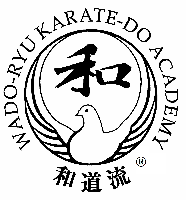 for all Wado Academy membersAdult (16 years +) £20Junior (15 years and below) £15*Plus optional buffet £11.50Chief Instructor, M. Shiomitsu 9th Dan Hanshi would like to invite all Wado Academy members to celebrate the start of the new training year 2022 by attending a New Year course which will be led by the Wado Academy’s Assistant Chief Instructor A. Meek 8th Dan Renshi.   *Optional buffet afterwards at 3.15 pm at the nearby Ball & Wicket, Farnham Road, Holt Pound, Farnham, GU10 4LAIMPORTANT: Contact Corin Pegden directly (before 21st December 2021) to confirm buffet requirements as food needs to be ordered three weeks prior to eventVenue: The Gymnasium, Weydon School, Weydon Lane, Farnham, Surrey GU9 8UGTraining Time: 12:00 pm – 3:00 pmApplication and cleared payment for the New Year course must be made in advance by 30th December 2021Email to: info@wadoacademy.com or by post to: Wado Academy, 116 Poplar Road South, London SW19 3JY   NAME: 	M'SHIP NO: EXPIRY DATE: UNDER 16 YEARS OLD:       YES  	   NO    GRADE:  CLUB/INSTRUCTOR: EMAIL: A confirmation email will be sent to you together with a registration number when payment is cleared.ADDRESS: POSTCODE: TELEPHONE NO (DAYTIME): 	TELEPHONE NUMBER (EVE): METHOD OF PAYMENT USED:  Bank Transfer BACS or PayPal(See page 2 for payment details) DATE PAYMENT MADE:  Please enter your choice belowNew Year training *plus buffet  	    Or New Year training only  	                                                                                    Continued on page 2Wado-Ryu Karate-Do AcademyNew Year CourseSunday 9th January 2022Page 2IMPORTANT: Please check your current expiry date (inside the back cover of your Wado Academy Passport).  All Wado Academy memberships must be renewed by post well before the start of the course.  There will be no provision to renew membership at the course.  Only students whose membership is in date will be allowed to attend.  Renewals for 2022 can be made from the 18th November 2021 onwardsThe 2022 Wado Academy New Year Course will be using advance registration and pre-payment only.  Students will not be allowed to attend the course without pre-registration and cleared payment.  (In the unfortunate event that the New Year course has to be cancelled due to the uncertainty of the Covid-19 pandemic, government legislation etc, all cleared advance course payments will be refunded). Please complete the registration form overleaf and email (scanned copy or photo) to info@wadoacademy.com at the same time payment is made.  Alternatively, the form can be posted to: M. Shiomitsu, Wado Academy, 116 Poplar Road South, Merton Park, London SW19 3JY.Buffet food will be ordered three weeks prior to the event based on the number of people opting for food, please note that payment for the buffet must be made in cash £11.50 per person on the day.  Payment must be made (even if unable to attend) once Corin Pegden has been informed.Make sure you have informed Corin Pegden directly tel: 07876 577675  or via email: corin@surreykarate.co.uk by 21st December 2021 that you want this option.Application and cleared payment for the New Year Course must be made in advance by Thursday 30th December 2021 at the latest.Payment is to be made by Bank Transfer (BACS, CHAPS or Faster Payment) to:Wado-Ryu Karate-Do Academy   Sort Code: 30-99-66  Account No: 01799939or via PayPal to: info@wadoacademy.com using your name as reference in the notes sectionTraining fee adult (16 years +) £20 		 Junior (15 years and below) £15For further information:contact Maya Shiomitsu tel: 020 8543 1888 / email: info@wadoacademy.comor Corin Pegden tel: 07876 577675 / email: corin@surreykarate.co.uk